Racine County Youth in Governance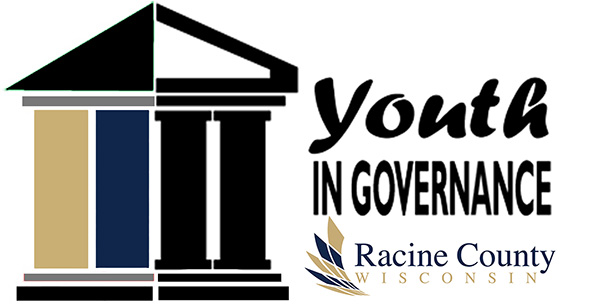 	1072 Milwaukee Avenue	262-767-2929(FAX) 262-767-8775             RACINE COUNTY YOUTH IN GOVERNANCE
             NOMINATION FORM (2020-2021)Name of Adult Nominator:		E-mail:______________________________________

Affiliation (i.e., school, church, organization, etc.):___________________________ 		Phone:______________________________________(Use additional pages if necessary.)                               Please return completed form by Friday, December 13, 2019, to:                          					  Racine County Youth in Governance		    UW-Madison, Extension Racine County                           1072 Milwaukee Avenue, Burlington, WI 53105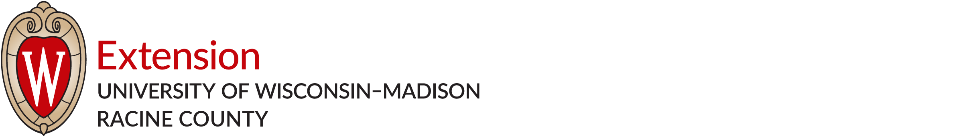 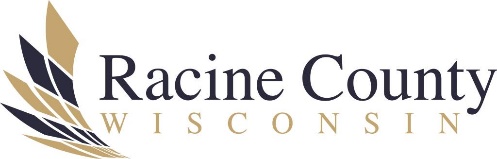    262-767-2929 phone | 262-767-8775 fax | 711 Wisconsin Relay      uwextension@racinecounty.com | http://racine.extension.wisc.eduYouth 
First NameYouth 
Last NameYouth
Street AddressCity/ZipSchoolYouth
E-Mail AddressCurrent Grade
(Please Circle)9 / 10 / 119 / 10 / 119 / 10 / 119 / 10 / 119 / 10 / 11